DESCRIZIONE DEL PROGETTO DI SOVVENZIONE 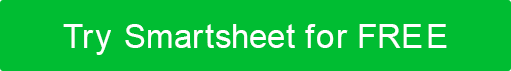 DESCRIZIONE DEL PROGETTOCRITERI DI SUCCESSO E RISULTATI MISURABILIBACKGROUND DELL'ORGANIZZAZIONEPROGRAMMI, ATTIVITÀ E RISULTATI ATTUALIAFFILIAZIONI CON ORGANIZZAZIONI SIMILIOBIETTIVI & OBIETTIVILINEA TEMPORALEBILANCIOPANORAMICA DEL BUDGETFONTI A LUNGO TERMINE / STRATEGIE DI FINANZIAMENTOVALUTAZIONEAPPENDICENOME DELLA SOVVENZIONEPREPARATO DANOME DEL PROGETTODATTERODICHIARAZIONE DEL PROBLEMA 
DA AFFRONTAREOBIETTIVI & OBIETTIVIPOPOLAZIONE TARGETATTIVITA' DEL PROGETTOPERSONALE CHIAVEATTIVITÀDATA PREVISTASUPPORTO OPERATIVO GENERALESCOPO DEL BUDGETSUPPORTO AL PROGETTODATE DI INIZIO E FINE DEL PERIODO DI BILANCIOREDDITOREDDITOSPESASPESAFONTIIMPORTOUTILIZZAZIONIIMPORTORICAVOSUPPORTO OPERATIVO GENERALETOTALETOTALENETTONETTONETTONOME FILEDESCRIZIONEPOSIZIONE allegato / linkDISCONOSCIMENTOTutti gli articoli, i modelli o le informazioni fornite da Smartsheet sul sito Web sono solo di riferimento. Mentre ci sforziamo di mantenere le informazioni aggiornate e corrette, non rilasciamo dichiarazioni o garanzie di alcun tipo, esplicite o implicite, circa la completezza, l'accuratezza, l'affidabilità, l'idoneità o la disponibilità in relazione al sito Web o alle informazioni, agli articoli, ai modelli o alla grafica correlata contenuti nel sito Web. Qualsiasi affidamento che fai su tali informazioni è quindi strettamente a tuo rischio.